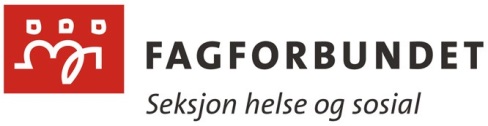 Fagforbundet, Seksjon helse og sosials Fagstige, søknadskriterier:Velkommen til Fagforbundets Fagstige! Dette er en ordning som skal bidra til å dokumentere og formalisere din praktiske og teoretiske kompetanse som du har opparbeidet i yrkeslivet. Alle medlemmer av Fagforbundet, Seksjon helse og sosial er velkomne til å søke, når de mener de har oppfylt kravene. NB: Søknadsskjemaer ligger bakerst.Ordningen med Klinisk fagstige har som mål å gi inspirasjon og motivasjon til faglig utvikling og fordypning. Individuell lønnsfastsetting blir stadig mer utbredt. Fagstige er et bidrag til at den enkelte arbeidstakeren får dokumentert sine kunnskaper, og kan benytte dette som grunnlag for lønnskrav i lokale forhandlinger.Fagstigen er bygget opp med disse delene:YrkeserfaringKurs/undervisning  Veiledning (gjelder søkere på nivå 2 og 3)LitteraturFaglig prosjektFagstige for fagarbeidere  (for helsefagarbeider/hjelpepleier, omsorgsarb., aktivitør og andre med utdanning på vg.skoles nivå).Fagstige, nivå 1Søker har opparbeidet dybdekunnskap innenfor et valgt fagområde. Kompetansehevingen må være relevant for det området en søker godkjenning for. Godkjent Fagstige, nivå 1; Faglig fordypning innen (valgt fagområde).Fagstige, nivå 2Søker har, i tillegg til sin videregående opplæring/fagutdanning, gjennomført en faglig relevant videreutdanning på fagskole eller høyskole. Den videre utdanningen skal tilsvare et halvt års fulltidsstudium. Deltidsstudier omregnes til heltid. Annen tilsvarende videreutdanning kan godkjennes etter individuell søknad. Kompetansehevingen går over minimum 4 år etter grunnutdanningen, inkludert videreutdanningen. Godkjent Fagstige, nivå 2; Faglig spesialisering innen valgt fagområde.Fagstige, nivå 3 – faglig spesialist/klinisk spesialistSøker har, i tillegg til sin videregående opplæring/fagutdanning, gjennomført 1 års videreutdanning på fagskole eller høyskole. Deltidsstudier omregnes til heltid. To relevante halvårige videreutdanninger kan oppfylle kravet. Annen tilsvarende videreutdanning kan godkjennes etter søknad. Kompetansehevingen går over minimum 5 år etter endt grunnutdanningen, inkludert videreutdanningen. I tillegg til kravene om undervisning og veiledning (se nivå 3), stilles det krav om at søker selv har undervist og veiledet annet personell. Det stilles krav til et faglig utviklingsarbeid med dokumentert egen selvstendig deltakelse og en publisert fagartikkel innen valgt fagområde. Godkjent Fagstige, nivå 3; Faglig spesialist innen valgt fagområde.Søkere som arbeider direkte med pasienter/klienter/brukere, og har spesialisert seg innen et fagområde innen klinisk arbeid, får: Godkjent Fagstige, nivå 3; Klinisk spesialist innen valgt fagområdeNærmere beskrivelse av kraveneRelevant yrkespraksisFor nivå 1 kreves 3 års yrkespraksis som er relevant i forhold til det valgte området søkeren fordyper seg innenfor. Utgangspunktet for beregning av yrkespraksis er stillingsstørrelse på minst 50 % for å være tellende. For nivå 2 kreves 4 års yrkespraksis som er relevant i forhold til det valgte området søkeren fordyper seg innenfor. Tid anvendt til videreutdanning medregnes.For nivå 3 kreves 5 års yrkespraksis som er relevant i forhold til det valgte området søkeren fordyper seg innenfor. Tid anvendt til videreutdanning medregnes.I tillegg kreves det at søkeren i sin yrkesfaglige praksis har arbeidet tverrfaglig, og selv gitt veiledning og undervisning til pasienter/klienter og kolleger, enten individuelt eller i grupper. Søker har bidratt til å videreutvikle yrkespraksis på arbeidsstedet, og dette kan ha overføringsverdi til andre virksomheter. UtdanningNivå 1: Søkeren har grunnutdanning fra videregående skole/fagopplæring. Søkere som har utdanning omfattet av autorisasjonsordning må fremlegge autorisasjon.Nivå 2: Søkeren har grunnutdanning fra videregående skole/fagopplæring. Søkere som har utdanning omfattet av autorisasjonsordning må fremlegge autorisasjon.Søkeren må i tillegg ha videreutdanning fra fagskole eller høyskole, tilsvarende ½ års fulltids studier. Annen relevant videreutdanning etter endt grunnutdanning, kan, etter individuell søknad, telle med.Nivå 3: Søkeren har grunnutdanning fra videregående skole/fagopplæring. Søkere som har utdanning omfattet av autorisasjonsordning må fremlegge autorisasjon.Søkeren må i tillegg til ha relevant videreutdanning fra fagskole eller høyskole, tilsvarende ett års fulltids studier. Annen relevant videre utdanning etter endt grunnutdanning, kan, etter individuell søknad, telle med.VeiledningNivå 2: 		30 timerNivå 3: 	            120 timer, der 30 timer skal være søkers veiledning av andre    Veiledningen kan være både individuell og i gruppe. Veiledningen må være rettet mot praktisk utøvelse av yrket. Veiledningen skal være systematisk, og veilederen skal følge utviklingen til den som blir veiledet. I dokumentasjonen for veiledningen skal det framgå antall timer det er gitt veiledning, hovedtema og området det ble veiledet i. Veileder skal signere og det skal fremgå hvilke kompetanse veilederen har. Individuell veiledning skal minst være halvparten av veiledningskravet. En veiledningstime utgjør 45 minutter. Hospitering godkjennes som veiledning med inntil 50 % av den individuelle veiledningen. I gruppeveiledning er fokuset rettet mot yrkesutøveren som fagperson og deltakerne reflekterer over situasjoner fra praksisfeltet. Gruppeveiledning dokumenteres ved å angi den faglige sammensetningen, antall timer, tidsrom for veiledningen, og antall deltakere. Veileder skal signere og det skal fremkomme hvilke kompetanse veilederen har.Veiledning med inntil 10 timer i forhold til skriftlig dokumentasjon/prosjekt godkjennes. Søkere på nivå 3 må kunne dokumentere 30 timers egen veiledning av andre. Kurs og undervisningNivå 1: 90 kurstimer som bygger på grunnutdanningen. Nivå 2: 150 kurstimer som bygger på grunnutdanning og videreutdanning.Nivå 3: 180 kurstimer som bygger på grunnutdanning og videreutdanning. 30 timer skal være søkerens egen undervisning av andre.  Kurs- og undervisningstimene skal være faglig relevante i forhold til valgt fordypningsområde. Kunnskapen skal bidra til at søkere får bedre innsikt og fornyet kunnskap i arbeidsområdet, og blir mer bevisst sine handlinger i forhold til utøvelsen av yrket på høyskole- og/eller universitetsnivå. Undervisningen skal bidra til at en får oppdatert kunnskap om forskning og fagutvikling, slik at yrkesgruppene kan yte en bedre praksis basert på fornyet kunnskap.LitteraturNivå 1: Søker må dokumentere relevante litteraturstudier på til sammen 1500 sider. Nettbasert selvstudium kan erstatte faglitteratur. 30 timers nettstudier omregnes til å tilsvare 500 sider faglitteratur. Nivå 2 og 3: Søkere må dokumentere litteraturstudier på til sammen ca. 3 000 sider. Litteratur fra videreutdanning kan medregnes hvis det er faglig relevant.Faglig prosjektNivå 1 og 2: Skriftlig prosjekt, søker velger ett av disse tre tiltakene:en litteraturstudie – lag en rapport over lest faglitteratur. Vi anbefaler at søker setter opp hele eller deler av sin litteraturliste, og skriver om hver enkelt bok/artikkel, og hvordan du mener hver enkelt bok/artikkel har betydning for din yrkesutøvelse, og hvorfor.et skriftlig fordypningsarbeid – skriv en oppgave knyttet til det valgte fagområdet. Henvis til faglitteraturen du har lest. Skriv hvorfor du har valgt å skrive om det valgte temaet, og hvordan dette temaet henger sammen med din praktiske arbeidshverdag. For eksempel: Jeg har valgt å skrive en oppgave om kommunikasjon med pasienter med demens, da jeg på min arbeidsplass på xxxx sykehjem, ser at en del pasienter med demens blir unødig sosialt isolert.en fagartikkel publisert i tidsskriftet Fagbladet eller et annet fagtidsskrift.Skriftlig arbeid/oppgave fra videreutdanning som benyttes som en del av Fagstigen, (som plasserer søker i nivå 2), godkjennes ikke som faglig prosjekt.Nivå 3: Faglig utviklingsarbeidI det faglige utviklingsarbeidet skal søker ta utgangspunkt i problemstillinger innen det aktuelle fordypningsområdet. Utviklingsarbeidet skal ha en konkret og praksisnær konklusjon og ha overføringsverdi for andre som jobber på samme fagfelt. Utviklingsarbeidet bør ikke være eldre enn 5 år. Prosjektbeskrivelsen kan være på 2 – 5 sider, og inneholde problemstilling, vurderinger, tiltak og resultat/konklusjon. Hvis utviklingsarbeidet er gjennomført av to eller flere personer, må søkeren ha hatt en selvstendig funksjon i arbeidet. Søkerens deltakelse i det faglige utviklingsarbeidet, og søkerens selvstendige medvirkning, hvis det er flere som samarbeider, skal dokumenteres av veileder eller nærmeste faglige overordnede.Det stilles også krav om en publisert fagartikkel innen valgt fagområde. Artikkelen kan for eksempel publiseres i Fagbladet._____________________________________________________________Generell informasjon:Dokumentasjon – nivå 3Alle søkere på nivå 3 skal legge ved dokumentasjon fra faglig veileder eller faglig overordnet, på at søker har deltatt aktivt i det faglige utviklingsarbeidet, og hatt en selvstendig faglig funksjon i arbeidet. Yrke, stilling og kontaktinformasjon for faglig veileder/ faglig overordnet skal oppgis.DispensasjonDet kan søkes dispensasjon fra et eller flere av kravene i kriteriene for Fagstigen, hvis det kompenseres av annen kompetanse og utdanning hos søkeren.Behandling av søknadeneAdministrasjonen i Seksjon helse og sosial behandler søknadene ut fra de fastlagte kriteriene.Søkerne som blir godkjent får tilsendt godkjenningssertifikat. Søknaden beholdes av administrasjonen, mens vedleggene returneres sammen med sertifikatet. Hvis det er mindre ting som mangler, blir søkeren tilskrevet og kan ettersende nødvendig dokumentasjon. De som ikke fyller kriteriene får et begrunnet avslag og kan søke igjen når en har oppnådd alle kriteriene. Søknaden sendes da tilbake i sin helhet, med informasjon om hva som skal til for å oppfylle kriteriene. SøknadIndividuell søknad skrives på eget søknadsskjema du finner avslutningsvis her i dette dokumentet, eller du kan få tilsendt søknadsskjema ved å kontakte Fagforbundet, Seksjon helse og sosial på  tlf. 23064000.Fullstendig dokumentasjon skal vedlegges.Søknaden sendes:
Fagforbundet
Seksjon helse og sosial	
Postboks 7003, St. Olavs plass
0130 OsloSøknadsfrist: 
Søknadsfristene er 1. april og 1. oktober. Du kan vente svar på søknaden din etter omtrent fire uker.KlageHvis medlemmet får avslag kan den anke vedtaket inn for styret i Seksjon helse og sosial. Klagen må fremsettes skriftlig innen en måned etter at søker har fått brev om avslag. Søkeren må presisere hva klagen går ut på. Søknadsskjema for medlemmer med fagutdanningFagforbundets FagstigeSkjema 1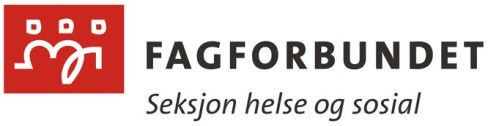 PersonaliaJeg søker godkjenning innenFagområde:_______________________________________Nivå:  ______Søkers underskrift:_________________________Skjema 2Videreutdanning(Se kriteriene)Yrkeserfaring(Se kriteriene)Skjema 3						Veiledning/hospitering(Se kriteriene)Skjema 4								Kurs og undervisning(Se kriteriene) Kurs, kompetansehevingsprogram og etterutdanningsprogram. Kursbevis legges ved som dokumentasjon.Skjema 5								Litteraturliste(Se kriteriene)Skjema 5 fortsattSkjema 6Faglig prosjekt(Se kriteriene)LøpYrkeserfaringKurs/undervisningVeiledningLitteraturFaglig prosjektNivå 13 års yrkeserfaring. Yrkespraksis fra 50 % teller, og omregnes. Systematisk ekstravakt – arbeid kan medregnes90 timer kurs / undervisningIngen krav1500 sider relevant litteraturSkriftlig prosjekt: en litteraturstudieeller en faglig oppgave eller en publisert fagartikkelNivå 2For søkere med relevant, halvårig heltids videreutd. eller ettårig deltids videreutdanning (tilsvarende ½ års fulltidsstudium)4 års yrkeserfaring. Yrkespraksis fra 50 % er tellende. Tid i videreutd. medregnes  150 timer kurs / undervisning ut over videreutdanningen.Veiledning 30 timer3000 sider relevant litteratur Skriftlig prosjekt: en litteraturstudieeller en faglig oppgave eller en publisert fagartikkelNivå 3For søkere med relevant, ettårig  heltids- videreutd. eller toårig deltids videreutdanning (tilsvarende 1 års fulltidsstudium) 5 års yrkeserfaring. Yrkespraksis fra 50 % er tellende. Tid i videreutd. medregnes    180 timer kurs / undervisning ut over videreutdanningenVeiledning 120 timer, der 30 timer skal være søkers veiledning av andre  3000 sider relevant litteraturEt faglig utviklingsarbeid med  selvstendig medvirkning, og en publisert fagartikkelFornavn:			Fornavn:			Etternavn:Etternavn:Etternavn:Etternavn:Privatadresse:Privatadresse:Privatadresse:Privatadresse:Privatadresse:Privatadresse:Arbeidssted:Arbeidssted:Arbeidssted:Arbeidssted:Arbeidssted:Arbeidssted:E - postadresse:E - postadresse:E - postadresse:E - postadresse:E - postadresse:E - postadresse:Født:Medlems nummer:Tlf. dagtid:Tlf. dagtid:Tlf. privat:Tlf. privat:GrunnutdanningGrunnutdanningGrunnutdanningGrunnutdanningGrunnutdanningGrunnutdanningUtdanningssted:Utdanningssted:Studiestart:Studieslutt:Studieslutt:Vedlegg nr:Yrkestittel og/eller offentlig autorisasjon som:Yrkestittel og/eller offentlig autorisasjon som:Yrkestittel og/eller offentlig autorisasjon som:Yrkestittel og/eller offentlig autorisasjon som:Yrkestittel og/eller offentlig autorisasjon som:Yrkestittel og/eller offentlig autorisasjon som:Vedlegg nr:Navn på videreutdanningEvt. StudiepoengUtdanningssted:Studie- startStudie-sluttVedlegg nr:ArbeidsstedFagområdestartsluttAntall månederVedlegg nr:.Navn på veileder :Utdanning og yrkestittel til veileder:Antall timerTidsromFra/tilVedlegg nr:Gruppeveiledning:Veiledning til faglig prosjekt:Hospitering:  skriv inn hvor hospiteringen fant sted :Emne(r) for kurs/forelesningerDatoAntall timerVedleggnr:Sum antall kurs/forelesningstimer:(Overføres eventuelt neste side)Sum antall kurs/forelesningstimer:(Overført fra forrige side)Emne(r) for kurs/forelesningerDatoAntall timerVedlegg nr:Sum antall kurs/forelesningstimer:TittelForfatter(e)Antall siderSum antall leste sider:(Overføres neste side)Sum antall leste sider:(Overført fra forrige side)TittelForfatter(e)Antall siderSum antall leste sider:Faglig prosjektVedlegg nr:Bekreftelse - gjelder kun søkere på nivå 3Bekreftelse på at søker har deltatt aktivt i det faglige utviklingsarbeidet, og hatt en selvstendig faglig funksjon i arbeidet.Yrke, stilling og kontaktinformasjon for faglig veileder/ faglig overordnet skal oppgis.Vedlegg nr:Dispensasjon(Se kriteriene)Vedlegg nr:Eventuell søknad om dispensasjon kan du skrive her eller på eget ark. Velger du å skrive på eget ark, husk å fyll ut vedlegg nr.